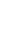 A COMISSÃO DE PLANEJAMENTO E FINANÇAS (CPFI-CAU/PR), reunida ordinariamente na data de 29 de novembro de 2021 (segunda-feira), na modalidade híbrida (presencial + virtual através do link https://us02web.zoom.us/j/87951245613) face a Pandemia Covid-19, no uso das competências que lhe conferem o Art. 103 do Regimento Interno do CAU/PR, após análise do assunto em epígrafe; eConsiderando o previsto na Resolução nº 200/2020 CAU/BR, a qual dispõe sobre os procedimentos orçamentários, contábeis e de prestação de contas a serem adotados pelos Conselhos de Arquitetura e Urbanismo dos Estados e do Distrito Federal (CAU/UF),Considerando a verificação dos seguintes documentos anexos ao Relatório Financeiro Outubro/2021: Demonstrativo de fluxo de caixa – entradas e saídas; Quadro resumo evolução receitas 2019x2020x2021 (com e sem rentabilidades); Gastos mensais setorizados; Despesas Operacionais das Regionais 2021 (últimos 6 meses); Resumo comparativo das saídas de caixa (2019x2020x2021); Gráfico de RRT’s (mês a mês); Quadro comparativo de taxas de rendimentos das aplicações dos recursos do CAU/PR; Movimentações Financeiras Entrada e Saídas de Caixa (com e sem rentabilidades) e Extratos bancários;Considerando as principais observações apontadas pelos membros da comissão: DESPESAS: “No mês de OUTUBRO/2021, houve um aumento nas despesas em relação ao mesmo período de 2020 em 58,55% e um aumento 5,01% se comparado com o mês anterior. No mês de outubro/2021 destaco as principais despesas ocorridas: Contratação de curso de capacitação EAD referente a nova lei de Licitação Lei 14.133; pagamento de Patrocínio Cultural, Técnico e de Patrimônio Histórico do CAU PR, contratação do sistema Zênite fácil de suporte jurídico à administração referente a Contratações Públicas e orientação em Licitações e Contratos, e o pagamento indenizatório do imóvel de Londrina.” RECEITAS: “No mês de outubro/2021 houve uma redução na arrecadação das receitas em 3,31% se comparado com o mesmo período de 2020 e uma redução de 8,81% se comparado com o mês anterior de 2021. A arrecadação com aplicações financeiras segue acompanhando a evolução do mercado.Considerando os devidos esclarecimentos prestados pelo Setor Financeiro e demais departamentos quando dos respectivos questionamentos dos membros participantes da Comissão;Considerando as orientações sugeridas pelos membros da comissão para aperfeiçoamento dos procedimentos e controle das atividades administrativas do Conselho;DELIBEROU:Aprovar a proposta de deliberação sem ressalvasEncaminhar esta Deliberação à Presidência para ciência e providências sobre a matéria.           Curitiba, 29 de novembro de 2021    Idevall dos Santos Filho                         Patricia Ostroski Maia                                          Coordenador CPFI-CAUPR               Assistente Comissão CPFI-CAUPR 11ª REUNIÃO ORDINÁRIA DA CPFI-CAU/PR 2021Modalidade Híbrida Folha de VotaçãoFunção	Conselheiros	 	Votação	PROCESSOAPROVAÇÃO CONTAS OUTUBRO/2021 CAU/PRINTERESSADOCPFI – CAU/PRASSUNTOPROPOSTA DE DELIBERAÇÃO